Wiersz: I. R. Salach „Idzie kotek”Idzie, idzie kotek małydoszedł do przedszkola.Ola go znalazła w szatnii przyniosła do nas.Kotku mały, kotku szarymożesz z nami zostać,jeść dostaniesz, pić też damy,krzywda cię nie spotka.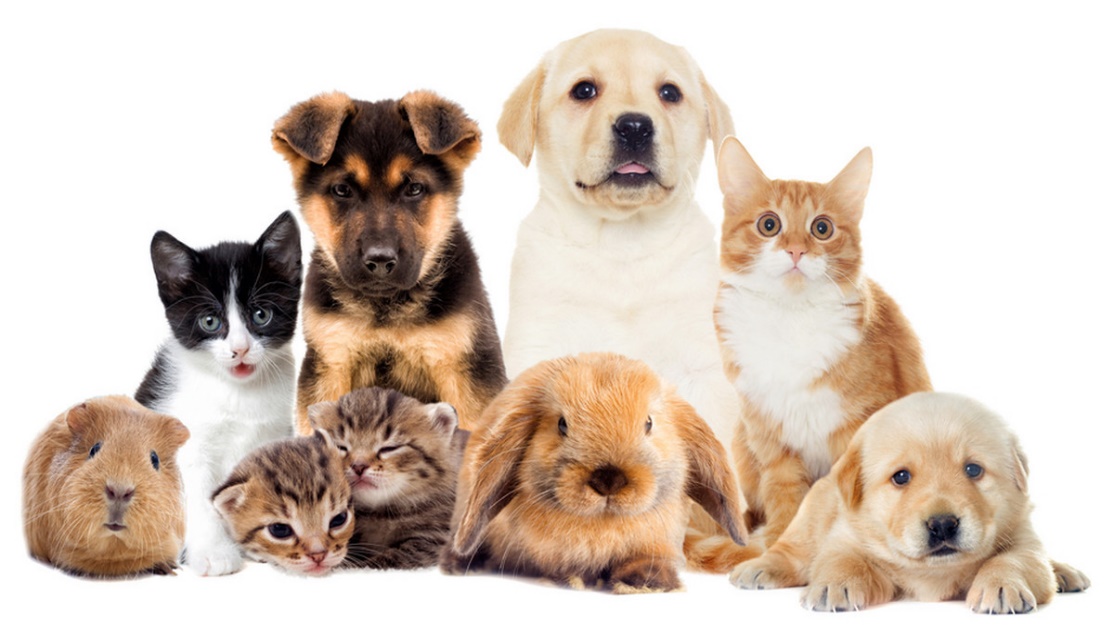 Zamierzenia dydaktyczne: Bursztynki ListopadZamierzenia dydaktyczne: Bursztynki ListopadZamierzenia dydaktyczne: Bursztynki ListopadTEMAT KOMPLEKSOWY:20.11- 01.12. 2023 r. Domowi ulubieńcy TEMAT KOMPLEKSOWY:20.11- 01.12. 2023 r. Domowi ulubieńcy OBSZAR PODSTAWY PROGRAMOWEJ1.Kształtowanie prawidłowych nawyków higienicznych, samoobsługowych w toalecie i łazience, kulturalne spożywania posiłków przy stole, samodzielne posługiwanie się sztućcami. Próba samodzielnego ubierania się.I1,2,3,4III5,8,92.Zachęcenie dzieci do przebywania w grupie przedszkolnej. Przystosowanie dzieci do warunków nowego otoczenia w sposób łagodny i bezstresowy. Przyzwyczajenie dzieci do nowego trybu życia. Zachęcanie dzieci do nawiązania kontaktu z personelem przedszkola i pozostałymi dziećmi.Utrwalanie i przestrzeganie kodeksu grupy.II1,2,3,4,5,6,7,8,9;III3,4,5,6,7,8,9 IV.2,63.Poszerzenie wiedzy związanych z tematyką kompleksową.„Zwierzątka do domku” – zabawa dydaktyczna. Omówienie wiersza I. Salach „Idzie kotek”Zabawa gramatyczna „Co robi pies?”. Rozwiązywanie zagadek.Słuchanie opowiadania pt. „Pimpuś” – zachęcanie do wypowiedziZabawy z okazji Dnia Pluszowego MisiaI 4,5III2,3IV 1,2,3,5,6,7,9,13,144.Poszerzenie słownictwa związanego z tematyką tygodniową.Kształtowanie umiejętności wypowiadania się na temat zwierzątek domowych.Zachęcenie dzieci do aktywnego słuchanie popołudniowych opowiadań. IV1,2,3,5,95.Obserwowanie nielicznych ptaków siedzących na gałęziach podczas spacerów i zabaw na podwórku przedszkolnym.Uświadomienie dzieci na temat poszanowania zwierząt.II11III8IV2,186.Wykonanie pracy plastycznej ,,Wełniany kotek” – Kolorowanie kotka. - wyklejanie wełną Wykonanie pracy plastycznej „ Papuga” z wykorzystaniem farb. Wdrażanie do prawidłowego trzymania kredki adekwatnie do wieku dzieci.Ćwiczenie graficzne „Kolorowy kotek”I6,7,8,9 IV87. Udział w zabawach ruchowych:  „Kotki piją mleczko” – zabawa na czworakach. „Pieski do budy” – zabawa ruchowa „ Duzy pies – mały pies” – zabawa ruchowa. Zabawa orientacyjno – porządkowa ”Kotek i myszki”I4,5,8III6,88.Osłuchanie się z  piosenką „ Przyjaciel” – omówienie treści piosenki - umuzykalnianie dzieci.„Uciekaj myszko do dziury” – zabawa przy muzyce.I5,8IV710.Rozwijanie umiejętności liczenia w zakresie trzech oraz znajomości kolorów podstawowych.Przeliczanie smakołyków dla milusińskich. Zabawa „Ile kotków?”IV12,1511.Uwrażliwienie dzieci na język angielski.IV2112.Wdrażanie umiejętności pracy w zespole i w parach.IV1